CESIÓN DE DERECHOS Y COMPROMISOS A EDMETIC, REVISTA DE EDUCACIÓN MEDIÁTICA Y TICE-ISSN: pendienteEl autor/autores abajo firmantes del artículo titulado: Análisis comparativo y evaluación de la calidad de los recursos electrónicos para aprender lenguas extranjeras: el caso de Cambridge English y AvetecaCede a EDMETIC, Revista de Educación Mediática y TIC los derechos de publicación del artículo anteriormente mencionado. La Revista tendrá el derecho a publicar en cualquier formato o soporte dicho artículo.El autor/autores asegura que el artículo es original y que no ha sido publicado anteriormente en ningún tipo de formato, así como tampoco se ha presentado a evaluación a otra publicación.El autor/autores informa que el material bajo copyright posee los permisos necesarios para ser publicados dentro del cuerpo del artículo.El autor/autores e aceptan la introducción de cambios en el contenido si hubiere lugar tras la revisión, y de cambios en el estilo del manuscrito por parte del Consejo de Redacción de EDMETIC, Revista de Educación Mediática y TIC.El autor/autores declaran haber respetado los principios éticos de la investigación.El autor/autores declaran no estar sujetos a asociación personal o comercial que implique un conflicto de intereses con el artículo presentado.El autor/autores se comprometen a presentar las fuentes primarias de documentación si así se les solicitase.Fecha: 30/08/2018Nombre y firma del autor/es:Vanessa Pérez Rodríguez				Angélica Hilinger Alegre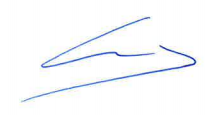 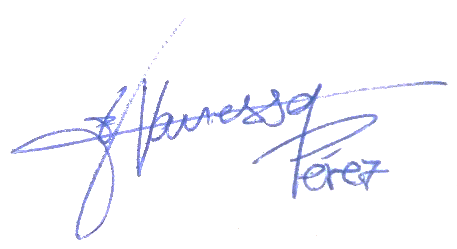 